РОЛЬ ЄВРО ЯК СВІТОВОЇ РЕЗЕРВНОЇ ВАЛЮТИСьогодні євро є однією з загальновизнаних валют, що накопичується центральними банками в валютних резервах. Запровадження євро стало одним з найважливих подій останнього сторіччя. Саме тому поява та функціонування євро не є лише внутрішнім питанням Єврозони, так як має можливість впливати на різні аспекти світової економіки. У зв'язку з цим велике значення має аналіз становища євро на світовому валютному ринку, у тому числі в якості резервної валюти[1, 2].Основними перевагами запровадження євро є:підвищення ефективності валютної системи Європейського союзу;підвищення конкурентоспроможність європейських товарів на світовому ринку;прискорення економічного розвитку країн-членів ЄС;введення євро дало змогу послабити вплив внутрішніх бар’єрів, що пришвидшило процес інвестування на території ЄС [3].З початку свого існування євро зайняло друге місце серед грошових одиниць світу за масштабами використання. Причиною цього були значні обсяги питомої ваги Єврозони в світовій економіці, а токож те, що євро стало «приємцем» багатьох вагамих національних валют, посівши їх місце в якості єдиної валюти.Сьогодні спостерігаються незначна тенденція до росту євро, яке за останні піроку вирісло на 0,7 та досягло відмітки 1,37 (див. рис. 2). На становище в зоні євро вплинула глобальна криза. Але на даний момент становище стабілізується, в чому спостерігається заслуга політики ЄЦБ.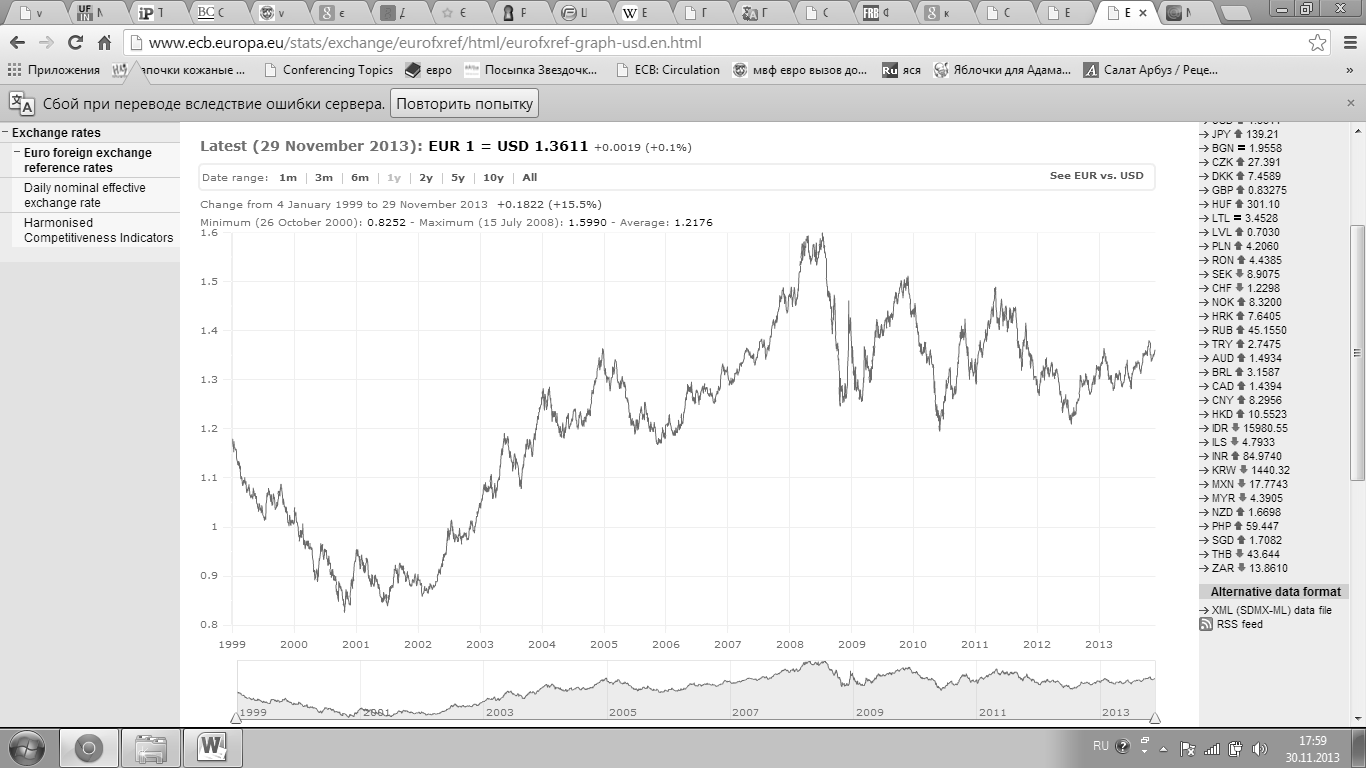 Рисунок 2 – Курс EUR/USD за період 1999-2013рр. [4]Що стосується офіційної сфери, то приблизно одна третина країн, які в тій або іншій формі прив'язують курс своєї валюти, використовує євро як орієнтир. До їх числа належать в основному держави-члени ЄС, що не входять в зону євро, нові або перспективні держави-члени ЄС і франкомовні країни Африки. Більшість з решти двох третин країн – в Азії, Африці, Латинській Америці і на Близькому Сході – використовують долар як орієнтир. Це знаходить прояв у тому, що за станом на кінець 2012 року валютні резерви, виражені в доларах, складали майже дві третини світових офіційних валютних резервів (рис. 3табл. 2.1).Рисунок 3 – Структура світових валютних резервів, 2012р.Взагалі, тенденції використання євро у світовій валютно-фінансовій системі характеризуються наступними даними:транснаціональні банки видають все більше кредитів в євро з кожним роком;на валютних ринках операції в євро охоплюють майже 40%;збільшуються обсяги використання як резервної валюти в багатьох країних світу;використовується як базова валюта(валюта привязки) в деяких країнах.Перспективи розвитку євро відображаються у наступних аспектах, зокрема:майже 15% світового ВВП припадає на країни Європейського союзу;серед країн-учасниць ЄС спостерігається тенденція до покращення макроекономічних показників, стабілізуються ціни, обмінні курси національних валют;система функціонування євро, ґрунтується на єдиній грошово-кредитній і валютній політиці, що повністю підпорядковується Європейському центральному банку;стабільність євро базується на політиці ЄВС для якого боротьба з інфляцією є одним із пріоритетних завдань [5].Таким чином, створена як валюта для задоволення потреб населення країн ЄС, євро дуже швидко збільшив питому вагу в системі міжнародних розрахунків. Домогосподарства, компанії та уряди країн поза зоною євро почали використовувати цю валюту для здійснення економічних та фінансових операцій. Вони утримують в євро свої готівкові гроші, відкривають банківські рахунки, отримують кредити та запозичення, емітують фінансові інструменти та ведуть міжнародні розрахунки.  Більш того, органи влади все частіше використовують євро в якості основи для свого валютного режиму чи зберігають у євро частину валютних резервів.Перелік використаних джерел:Мозговий, О. М.  Міжнародні фінанси [Текст]: підручник  /О. М. Мозговий, Т. Є. Оболенська, Т. В. Мусієць: Навч. посіб. — К.: КНЕУ, 2005. — 557 с.Білоцерківець, В.В. Міжнародна економіка [Електроний ресурс]: підручник / В.В. Білоцерківець – Режим доступу:  http://pidruchniki.ws/13290106/ekonomika/svitoviy_valyutniy_rinok - Загл. з екрануПатика, Н.І. Міжнародні валютно-кредитні відносини [Електроний ресурс]: підручник / Патика Н.І. – Режим доступу: http://pidruchniki.ws/1650020847643/finansi/perevagi_nedoliki_yevro - Загл. з екрануОфіційний сайт ЄЦБ [Електроний ресурс]  – Режим доступу: http://www.ecb.europa.eu/home/html/index.en.html - Загл. з екрануДолайчук, В. Перспективи розвитку європейської валюти [Електроний ресурс]: В. Долайчук – Режим доступу: http://libfor.com/index.php?newsid=1290- Загл. з екрану